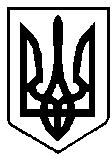 ВАРАСЬКА МІСЬКА РАДА 30 сесія VIII скликанняР І Ш Е Н Н Я09.02.2023 року                              м.Вараш                        №1797-РР-VIIIПро затвердження  Програми розвитку і реалізації питань нового будівництва, реконструкції, модернізації та капітального ремонту об’єктів житлового фонду та інфраструктури Вараської міської територіальної громади на 2023 рік  №4330-ПР-07З метою створення сприятливого і комфортного простору населенню, підвищення життєвого рівня та вирішення соціальних проблем мешканців, економічного та соціального розвитку Вараської міської територіальної громади, відповідно до статті 91 Бюджетного кодексу України, розпорядження міського голови від 26.07.2022 № 140-Род-22-7210 «Про розробку проєкту Програми розвитку і реалізації питань нового будівництва, реконструкції, модернізації та капітального ремонту об’єктів житлового фонду та інфраструктури Вараської міської територіальної громади на 2023-2027 роки», керуючись пунктом 22 частини першої статті 26 Закону України «Про місцеве самоврядування в Україні» за погодженням з постійними комісіями Вараської міської ради, Вараська міська радаВ И Р І Ш И Л А :1. Затвердити  Програму розвитку і реалізації питань нового будівництва, реконструкції, модернізації та капітального ремонту об’єктів житлового фонду та інфраструктури Вараської міської територіальної громади на 2023 рік № 4330-ПР-07 (далі - Програма) згідно з додатком.2. Реалізацію заходів Програми, що передбачають фінансування з бюджету Вараської міської територіальної громади, проводити в межах бюджетних призначень, визначених рішенням міської ради про бюджет Вараської міської територіальної громади на відповідний бюджетний період.
3. Департаменту житлово-комунального господарства, майна та будівництва виконавчого комітету Вараської міської ради щорічно у лютому місяці інформувати міську раду про хід виконання Програми.4. Контроль за виконанням цього рішення покласти на заступників міського голови згідно розподілу функціональних обов’язків, постійні комісії Вараської міської ради з питань бюджету, фінансів, економічного розвитку та інвестиційної політики та з питань комунального майна, житлової політики, інфраструктури та благоустрою. Міський голова                                                                     Олександр МЕНЗУЛ